Unit Plan	Title:_Creating Time____________________		Length:___18 classes______________Course NameArt EducationGrade LevelHigh SchoolStandardsGrade Level Expectations1. Observe and Learn to Comprehend1. Visual art has inherent characteristics and expressive features 2. Historical and cultural context are found in visual art 3. Art and design have purpose and function 2. Envision and Critique to Reflect1. Reflective strategies are used to understand the creative process 2. A personal philosophy of art is accomplished through use of sophisticated language and studio art processes 3. Interpretation is a means for understanding and evaluating works of art 3. Invent and Discover to Create1. Demonstrate competency in traditional and new art media, and apply appropriate and available technology for the expression of ideas 2. Assess and produce art with various materials and methods 3. Make judgments from visual messages4. Relate and Connect to Transfer1. The work of art scholars impacts how art is viewed today 2. Communication through advanced visual methods is a necessary skill in everyday life 3. Art is a lifelong endeavor Colorado 21st Century SkillsCritical Thinking and Reasoning: Think Deep, Think DifferentInformation Literacy: Untangling the WebCollaboration: Working Together, Learning TogetherSelf-Direction: Owning Your LearningInvention: Creating SolutionsCreative Process in Visual Art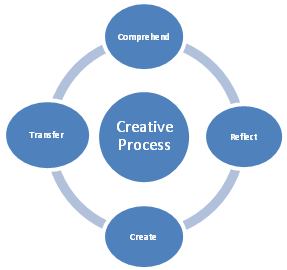 Studio ThinkingDevelop Craft: Learning to use materials, tools and techniquesEngage and Persist: Learning to embrace problems and not give upEnvision: Imagine the possible next steps; see what is not thereExpress: Convey an idea, feeling, personal meaningObserve: Seeing things that otherwise might not be seenReflect: think, talk and evaluate your work and the work of othersStretch and Explore: Reach beyond one’s perceived capacitiesUnderstand Art World: Learn about contemporary and past art(ist)Lesson Titles and DescriptionLesson Length SequenceHow do you collect TIME? - In this lesson one of the hook would be “Seasons of Love” from the RENT musical, as it asks “How do you measure, measure a year?” and “How do you measure, a year in the life?” students will be researching process art and how artists make art giving themselves a set of guidelines. Tony Orrico makes drawings using specific body motions. Artists also want to make a statement about people’s ways of life by showing something shocking like a sculpture made from trash found in our oceans by Claudio Garzon. Other artists being introduced in this lesson would be Jason deCaires Taylor, Joseph Beuys, and Johanna Martensson. For example, students could collect all their trash for a month, or draw every item of food they eat in one week, or take a picture of your credit card/cash every time you buy something. Students will likely surprise themselves by their collections.What might another culture collect, or how could other cultures view time? The same, or not?4 classes1Frozen in TIME - Students will be exploring “a moment in time,” and depict this using a drawing or painting medium. Students will be shown photographs from history and look at the characteristics that make the photograph frozen in time (for example “V-J Day in Times Square” by Alfred Eisenstaedt. Then, we look at some more modern photographs that we decipher to be frozen in time (such as a skydiving still). Does a decade define time? Or can time be depicted through an action, or visible tension? Students will need to take a series of photographs and narrow it down to their favorite depiction of being frozen in time. They will take this photograph and turn it into a drawing or painting based on what might be most effective to represent time.  6 classes2Clocks of TIME - As the final project for focusing on the concept of time, students will creating a clock that reflects their own interpretation of time. If the students wish, the school will buy supplies to make the clock actually functional. However, if their representation does not allow for the clock to work, then the clock does not have to work in the end. Using the laser etcher and 3D Printer students will make their clock face and clock hands, respectively. Students will plan their ideas through various sketches, with teacher approval to make sure the clock is actually feasible. A few days of the lesson will be dedicated to learning essential tools in the Rhino program for creating hands for their clocks Artists to look at for this lesson will include Salvador Dali “The persistence of memory,” Xetobyte from deviantart. And images and symbols such as clocks, sun dials, hour glasses, and phases of the moon. Also images from the great wall of china, or the egyptian pyramids that took hundreds of years (lot of time) to build.8 classes3Unit: Focusing Lens/Lenses: Timeless, Transferrable and Universal (I.E. Beliefs/Values, Identity, Relationships. Tension/Conflict, Freedom, Design, Aesthetic, Patterns, Origins, Transformation, Change, Influence, Collaboration, Intention, Play/Exploration, Synergy/Flow, Choices, Balance, Inspiration, System, Structure/Function, Reform)TIMEUnit: Prepared GraduateCompetenciesComprehendRecognize, articulate, and debate that the visual arts are a means for expression Make informed critical evaluations of visual and material culture, information, and technologies Analyze, interpret, and make meaning of art and design critically using oral and written discourse Explain, demonstrate, and interpret a range of purposes of art and design, recognizing that the making and study of art and design can be approached from a variety of viewpoints, intelligences, and perspectives ReflectTransfer the value of visual arts to lifelong learning and the human experience Explain, compare and justify that the visual arts are connected to other disciplines, the other art forms, social activities, mass media, and careers in art and non-art related arenas CreateRecognize, interpret, and validate that the creative process builds on the development of ideas through a process of inquiry, discovery, and research Develop and build appropriate mastery in art-making skills, using traditional and new technologies and an understanding of the characteristics and expressive features of art and design Create works of art that articulate more sophisticated ideas, feelings, emotions, and points of view about art and design through an expanded use of media and technologies Recognize, compare, and affirm that the making and study of art and design can be approached from a variety of viewpoints, intelligences, and perspectives TransferUse specific criteria to discuss and evaluate works of art Critique personal work and the work of others with informed criteria Recognize, articulate, and implement critical thinking in the visual arts by synthesizing, evaluating, and analyzing visual information Unit: Standards and Grade Level Expectations(Unit must have all standards; NOT all GLEs.)(Visual Arts Standard # - Name; GLE #, # and #)VA-GR.HS-S.1-GLE.1, GLE.3VA-GR.HS-S.2-GLE.1, GLE.2, GLE.3VA-GR.HS-S.3-GLE.1, GLE.2, GLE.3VA-GR.HS-S.4-GLE.1, GLE.2, GLE.3Unit: Inquiry Questions(Engaging-Debatable: In art, what does it mean when something is beautiful? How can something be so ugly it is beautiful?)(3-5 questions; at least 2 from each lesson) Should art be everlasting? Defend your opinionHow does our culture interpret time through art? How important is it to explore time in art?Why create an artwork representing timeHow can you represent time visually? Unit StrandsComprehend/Reflect/Create/TransferUnit: Concepts: Timeless, Transferrable and Universal (I.E. Composition, Patterns, Technique, Rhythm, Paradox, Influence, Style, Force, Culture, Space/Time/Energy, Line, Law/Rules, Value, Expressions, Emotions, Tradition, Symbol, Movement, Shape, Improvisation, Observation)Personal ExpressionTechnologyPurpose/FunctionPerspectivesProcess DiscoveryAnalyzeInterpretDesignArtists use new technologies to discover different ways of making artInterpret and analyze artwork created by an artists personal expression from different perspectivesThe process of artwork involves discovery and dimensionFunctionality and design reflect the purpose of an artworkFor each statement you create below align with Standard (S), Grade Level Expectation (GLE), and Evidence Outcome (EO). Include Numeracy, Literacy and Technology, when appropriate, at the end of the alignment.) : It would be written as S.#-GLE.#-EO(s)._,_-GLE.#-EO(s)._,_ (Literacy/Technology) or separate with ; and begin with new standard. Refer to Inquiry Questions, Relevance and Application and Nature of Statement when writing statements.Enduring Understandings: My students will UNDERSTAND...(Timeless, Transferrable and Universal. Shows a relationship between two or more concepts. Cover each lesson, NOT necessarily each standard. Does not have to use every concept.)Conceptual Guiding QuestionsFactual Guiding Questions (can be yes or no, has real answers)Artists use new technologies to discover different ways of making art (GLE HS.3.1.)How is art old, or how is art new?How does material influence artistic decisions?What do you need in order to use the laser engraver?What materials can be used on the laser engraver?What file type will the 3D Printer read?Interpret and analyze artwork created by an artists personal expression from different perspectives (GLE HS.2.2.)What does time mean to you?How would you visually represent time?How might others interpret the work?What do you see in the piece that reflects time? Defend and explain your answer.The process of artwork involves discovery and dimension (GLE HS.4.3)What problem solving skills are employed in making works of art?How does creating art differ from viewing art?Why might Jason deCaires Taylor, Joseph Beuys, and Johanna Martensson’s work be considered ‘process art’?What is process art?Functionality and design reflect the purpose of an artwork (GLE HS.1.3)Why create?What is the purpose of art?To what extent does good design integrate form with function?Why do artists produce preliminary plans?Is intended purpose always functional?Are all functional objects art? Explain.Critical Content: My students will KNOW...(NOT Timeless, Transferrable and Universal. Factual information in the unit [topics] that students must know.)Key Skills: What my students will be able to DO...(Timeless, Transferrable and Universal. What students will do AND be able to transfer to new learning experiences as a result of learning the unit.)My students will KNOWThe meaning and practice of ‘process art’Artists who create process art including Claudio Garzon and Tony OrricoHow to create their own process artThe uses of a 3D printer and laser etcherTroubleshoot technologies including Illustrator, 3D printer, and laser etcher.How to visually represent their personal meaning of timeThe meaning of purpose and function in artMy students will DO:Plan an artworkUsing modern technologies Can run applications across systemsManipulate traditional art materials: Paints, pencils, Reading directions carefullyAnalyze meanings and purposesResearchTroubleshootAcademic Vocabulary (Universal)Time, Planning, Aesthetic, Compare/Contrast, technologyTechnical VocabularyProcess art, style, composition, raster, vector, shape, form, NURBS, mesh, render